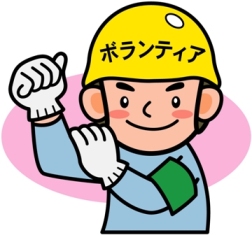 令和2年7月豪雨災害により、熊本県各地では甚大な被害を受け、被災地への継続した支援を必要としています。菊池市・菊池市社会福祉協議会では、被災地の一日も早い復旧復興を願い、ボランティアバス運行による支援活動を実施します。◆期　日　令和2年　　７月１８日（土）　　　　　　　〃　　　７月１９日（日）（申込み締切：７月１７日（金）１２時まで）◆活動場所　　八代市（坂本町など）◆対象　　　　菊池市在住の方◆募集定員　　各日２０名（１８歳以上）※但し、定員オーバーの場合、人数を調整させていただきます。◆参 加 費　　無料 （但し、保険代は各自負担の上、事前に最寄りの社協で加入手続をしてください）　【 基本：３５０円　天災：５００円 】◆申込方法　　申込書に必要事項を記入し、ＦＡＸ又は来所でお申し込みください。◆服装・持物　長袖、長ズボン(汚れていい服装)、長靴（踏み抜き防止ソール等）　　　　　　　丈夫な靴、帽子（又はヘルメット）、防塵マスク、軍手、タオル、　　　　　　　水筒（飲み物）、昼食、飴類ほか熱中症対策、着替え、健康保険証、その他各自必要品◆活動時間　※悪天候や受入れがない場合は、活動中止の可能性もありますのでご了承ください。　※菊池市職員及び菊池市社会福祉協議会職員が同行します。※熱のある方や体調不良の方は、活動への参加をご遠慮ください。　※当日は、検温をお願いします。共催：菊池市社会福祉協議会・菊池市申込日：　令和２年　　月　　日（　　）７：３０集合　菊池市役所　駐車場　※時間厳守　受付確認・乗車７：３５出発※車中でオリエンテーション、活動上の説明を行います。菊池市 － 植木IC－八代IC－八代市災害ボランティアセンター９：００八代市災害ボランティアセンター到着現地受付後、坂本町等へ移動し活動開始１５：００活動終了後、八代市災害ボランティアセンター移動１６：００八代市災害ボランティアセンター出発　八代IC － 植木IC － 菊池市１７：３０菊池市役所　駐車場 到着　解散７月１８日（土）参加７月１９日（日）参加フリガナ氏　　名性別男・女年齢　　　　歳住　　所〒　　　－〒　　　－〒　　　－〒　　　－電話番号携帯番号ボランティア保険加入状況□加入済（天災型）　□加入済（基本） 　□未加入※参加には、ボランティア活動保険（必須）の加入が必要です。　最寄りの社会福祉協議会で加入をお願いします。□加入済（天災型）　□加入済（基本） 　□未加入※参加には、ボランティア活動保険（必須）の加入が必要です。　最寄りの社会福祉協議会で加入をお願いします。□加入済（天災型）　□加入済（基本） 　□未加入※参加には、ボランティア活動保険（必須）の加入が必要です。　最寄りの社会福祉協議会で加入をお願いします。□加入済（天災型）　□加入済（基本） 　□未加入※参加には、ボランティア活動保険（必須）の加入が必要です。　最寄りの社会福祉協議会で加入をお願いします。